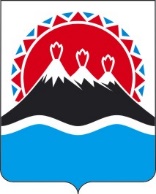 П О С Т А Н О В Л Е Н И ЕПРАВИТЕЛЬСТВА  КАМЧАТСКОГО КРАЯ                   г. Петропавловск-КамчатскийПРАВИТЕЛЬСТВО ПОСТАНОВЛЯЕТ:Внести в постановление Правительства Камчатского от 27.12.2012 № 590-П «Об утверждении Положения о Министерстве экономического развития и торговли Камчатского края» следующие изменения:в преамбуле слова «постановлением Губернатора Камчатского края от 17.03.2016 № 22 «Об утверждении структуры исполнительных органов государственной власти Камчатского края» заменить словами «постановлением Губернатора Камчатского края от 21.09.2020 № 171 «Об утверждении структуры исполнительных органов государственной власти Камчатского края»;приложение изложить в редакции согласно приложению к настоящему постановлению.Реализацию настоящего постановления осуществлять в пределах установленной предельной штатной численности Министерства экономического развития и торговли Камчатского края, а также бюджетных ассигнований, предусмотренных указанному Министерству в краевом бюджете на осуществление полномочий в установленных сферах деятельности. Настоящее постановление вступает в силу после дня его официального опубликования.Приложение к постановлениюПравительства Камчатского краяот ______________№__________«Приложение к постановлениюПравительства Камчатского краяот 27.12.2012 № 590-ППоложениео Министерстве экономического развития и торговли Камчатского края1. Общие положенияМинистерство экономического развития и торговли Камчатского края (далее - Министерство) является исполнительным органом государственной власти Камчатского края, участвующим в проведении государственной политики, осуществляющим на территории Камчатского края выработку и реализацию региональной политики, нормативное правовое регулирование, контроль, предоставление государственных услуг, иные правоприменительные функции в соответствующей сфере деятельности.Министерство является исполнительным органом государственной власти Камчатского края уполномоченным в сферах:  налогов и сборов; государственного регулирования торговой деятельности; организации розничных рынков, организации и осуществления деятельности по продаже товаров (выполнению работ, оказанию услуг) на розничных рынках; производства и оборота этилового спирта, алкогольной и спиртосодержащей продукции; защиты прав потребителей; предоставления государственных и муниципальных услуг; стратегического планирования.Министерство является исполнительным органом государственной власти Камчатского края, осуществляющим координацию деятельности исполнительных органов государственной власти Камчатского края, уполномоченных на осуществление государственного контроля (надзора), по осуществлению и совершенствованию контрольно-надзорной деятельности в Камчатском крае.Министерство в своей деятельности руководствуется Конституцией Российской Федерации, федеральными конституционными законами, федеральными законами, иными нормативными правовыми актами Российской Федерации, Уставом Камчатского края, законами и иными нормативными правовыми актами Камчатского края, а также настоящим Положением.Министерство осуществляет свою деятельность во взаимодействии с федеральными органами исполнительной власти и их территориальными органами по Камчатскому краю, исполнительными органами государственной власти Камчатского края, органами местного самоуправления муниципальных образований в Камчатском крае, общественными объединениями, организациями и гражданами.Министерство обеспечивает при реализации своих полномочий приоритет целей и задач по развитию конкуренции на товарных рынках в установленной сфере деятельности. Министерство по вопросам, отнесенным к его компетенции, издает приказы.Министерство обладает правами юридического лица, имеет самостоятельный баланс, лицевые счета, открываемые в Управлении Федерального казначейства по Камчатскому краю, иные счета, открываемые в соответствии с законодательством Российской Федерации, гербовую и иные печати, штампы и бланки со своим наименованием.Финансирование деятельности Министерства осуществляется за счет средств краевого бюджета, предусмотренных на содержание Министерства.Министерство имеет имущество, необходимое для выполнения возложенных на него полномочий и функций. Имущество Министерства является государственной собственностью Камчатского края и закрепляется за Министерством на праве оперативного управления.Министерство осуществляет бюджетные полномочия главного распорядителя и получателя средств краевого бюджета, предусмотренных на содержание Министерства, и реализацию возложенных на Министерство полномочий.Министерство осуществляет полномочия учредителя в отношении подведомственных ему краевых государственных организаций, созданных в целях обеспечения реализации полномочий Министерства в установленной сфере деятельности.Министерство осуществляет закупки товаров, работ, услуг для обеспечения государственных нужд в установленной сфере деятельности Министерства, в том числе заключает государственные контракты в соответствии с законодательством Российской Федерации о контрактной системе в сфере закупок товаров, работ, услуг для обеспечения государственных и муниципальных нужд.Полное официальное наименование Министерства: Министерство экономического развития и торговли Камчатского края.Сокращенное официальное наименование Министерства: Минэкономразвития Камчатского края.Юридический адрес (место нахождения) Министерства: 683040, 
г. Петропавловск-Камчатский, пл. Ленина, 1.Адрес электронной почты Министерства: econ@kamgov.ru.2. Задачи Министерства Стратегическое планирование социально-экономического развития Камчатского края.Формирование и реализация налоговой политики в Камчатском крае.Обеспечение высокого качества предоставления государственных и муниципальных услуг в Камчатском крае.Координация и оценка эффективности реализации государственных программ Камчатского края.Совершенствование контрольно-надзорной деятельности в Камчатском крае.Регулирование внутренней торговли на территории Камчатского края.Лицензирование розничной продажи алкогольной продукции и розничной продажи алкогольной продукции при оказании услуг общественного питания на территории Камчатского края.3. Функции МинистерстваМинистерство несет ответственность за осуществление следующих функций государственного управления: социально-экономическое программирование (01.01); управление торговлей (01.08); лицензирование розничной продажи алкогольной продукции и розничной продажи алкогольной продукции при оказании услуг общественного питания на территории Камчатского края (01.08.01).Министерство взаимодействует с: Министерством финансов Камчатского края при осуществлении функции государственного управления - управление государственными финансами (02.01); Министерством инвестиций, промышленности и предпринимательства Камчатского края - при осуществлении следующих функций государственного управления:управление промышленностью (01.02); управление в области инвестиционной деятельности (01.11);Министерством сельского хозяйства, пищевой и перерабатывающей промышленности Камчатского края при осуществлении функции государственного управления - управление сельским хозяйством (01.03);Министерством природных ресурсов и экологии Камчатского края при осуществлении функции государственного управления - управление в области использования природных ресурсов и охраны окружающей среды (05.01);Министерством рыбного хозяйства Камчатского края при осуществлении функции государственного управления - управление рыбной промышленностью (01.02.04);Министерством жилищно-коммунального хозяйства и энергетики Камчатского края при осуществлении функции государственного управления - управление в области жилищно-коммунального хозяйства (04.08); Министерством имущественных и земельных отношений Камчатского края при осуществлении функции государственного управления - управление имуществом и земельными ресурсами (03.01);Министерством образования Камчатского края при осуществлении функции государственного управления - управление в области образования (04.02);Министерством строительства и жилищной политики Камчатского края- при осуществлении функции государственного управления - управление строительством и архитектурой (01.06); Министерством здравоохранения Камчатского края при осуществлении функции государственного управления управление в области здравоохранения (04.01); Министерством социального благополучия и семейной политики Камчатского края при осуществлении функции государственного управления - управление в области социальной защиты (04.06); Министерством культуры Камчатского края при осуществлении функции государственного управления - управление в сфере культуры (04.03); Министерством по делам местного самоуправления и развитию Корякского округа Камчатского края при осуществлении функции государственного управления - управление территориальным развитием (01.01.01); Министерством специальных программ Камчатского края при осуществлении функции государственного управления - управление в области гражданской обороны, мобилизационной подготовки и мобилизации (06.01); Министерством транспорта и дорожного строительства Камчатского края при осуществлении следующих функций государственного управления:управление транспортным комплексом (01.04);управление дорожным комплексом (01.05); Министерством спорта Камчатского края при осуществлении функции государственного управления - управление в сфере физической культуры и спорта (04.05); Министерством развития гражданского общества, молодежи и информационной политики Камчатского края при осуществлении следующих функций государственного управления:управление социально-ориентированной деятельностью (01.01.03);управление в сфере молодежной политики (04.04);управление в области национальной политики (04.10); Министерством труда и развития кадрового потенциала Камчатского края при осуществлении функции государственного управления - управление трудом и занятостью (01.10); Министерством туризма Камчатского края при осуществлении функции государственного управления - управление в области гостеприимства, сервиса и услуг (туризм) (01.14); Агентством записи актов гражданского состояния и архивного дела Камчатского края при осуществлении функции государственного управления - управление в области архивного дела (01.09.03); Агентством по ветеринарии Камчатского края при осуществлении функции государственного управления - управление ветеринарией (01.03.01); Региональной службой по тарифам и ценам Камчатского края - при осуществлении функции государственного управления - регулирование цен и тарифов (01.12); Инспекцией государственного строительного надзора Камчатского края при осуществлении функции государственного управления - региональный государственный строительный надзор (01.06.01); Государственной жилищной инспекцией Камчатского края при осуществлении функции государственного управления - региональный государственный жилищный контроль (надзор) (04.08.02); Службой охраны объектов культурного наследия Камчатского края при осуществлении функции государственного управления - региональный государственный надзор в области охраны объектов культурного наследия регионального значения, объектов культурного наследия местного (муниципального) значения, выявленных объектов культурного наследия (04.03.02.) Министерством цифрового развития Камчатского края при осуществлении функции государственного управления - управление цифровой трансформацией, информатизацией и связью (01.09).4. Полномочия МинистерстваВносит на рассмотрение Губернатору Камчатского края и в Правительство Камчатского края проекты законов и иных правовых актов Камчатского края по вопросам, относящимся к установленной сфере деятельности Министерства.На основании и во исполнение Конституции Российской Федерации, федеральных конституционных законов, федеральных законов, актов Президента Российской Федерации, Правительства Российской Федерации, законов Камчатского края, постановлений Губернатора Камчатского края и Правительства Камчатского края самостоятельно издает приказы Министерства в установленной сфере деятельности, в том числе:об установлении порядка разработки и утверждения схемы размещения нестационарных торговых объектов органом местного самоуправления, определенным в соответствии с уставом муниципального образования в Камчатском крае; об установлении требований к торговым местам на розничных рынках;об утверждении плана организации розничных рынков, предусматривающего места расположения розничных рынков на территории Камчатского края, их количество и типы, с учетом требований, предусмотренных частью 1 статьи 4 Федерального закона от 30.12.2006 № 271-ФЗ «О розничных рынках и о внесении изменений в Трудовой кодекс Российской Федерации»;об установлении порядка формирования и ведения реестра розничных рынков; об установлении основных требований к предельной (минимальной и (или) максимальной) площади розничного рынка, характеристике расположенных на розничном рынке зданий, строений, сооружений и находящихся в них помещений, а также минимальным расстояниям между ними, характеристике и предельной (минимальной и (или) максимальной) площади торговых мест, складских, подсобных и иных помещений;об утверждении порядка информирования органов местного самоуправления муниципальных образований в Камчатском крае о расположенных на территории соответствующего муниципального образования в Камчатском крае организациях, осуществляющих розничную продажу алкогольной продукции, об индивидуальных предпринимателях, осуществляющих розничную продажу пива, пивных напитков, сидра, пуаре, медовухи, а также об организациях, осуществляющих розничную продажу алкогольной продукции, индивидуальных предпринимателях, осуществляющих розничную продажу пива, пивных напитков, сидра, пуаре, медовухи, и о признаваемых сельскохозяйственными товаропроизводителями организациях, крестьянских (фермерских) хозяйствах и об индивидуальных предпринимателях, осуществляющих розничную продажу вина (игристого вина), при оказании этими организациями, крестьянскими (фермерскими) хозяйствами и индивидуальными предпринимателями услуг общественного питания; об утверждении порядка информирования о муниципальном правовом акте об определении границ прилегающих территорий, указанных в подпункте 10 пункта 2 статьи 16 Федерального закона от 22.11.1995 № 171-ФЗ «О государственном регулировании производства и оборота этилового спирта, алкогольной и спиртосодержащей продукции и об ограничении потребления (распития) алкогольной продукции», организаций, осуществляющих розничную продажу алкогольной продукции, индивидуальных предпринимателей, осуществляющих розничную продажу пива, пивных напитков, сидра, пуаре, медовухи, а также организаций, осуществляющих розничную продажу алкогольной продукции, индивидуальных предпринимателей, осуществляющих розничную продажу пива, пивных напитков, сидра, пуаре, медовухи, и признаваемых сельскохозяйственными товаропроизводителями организаций, крестьянских (фермерских) хозяйств и индивидуальных предпринимателей, осуществляющих розничную продажу вина (игристого вина), при оказании этими организациями, крестьянскими (фермерскими) хозяйствами и индивидуальными предпринимателями услуг общественного питания; об установлении режима работы государственных организаций торговли, бытового и иных видов обслуживания потребителей на территории Камчатского края.В области налогов и сборов:вносит предложения по установлению, изменению и отмене региональных налогов и сборов, а также установлению налоговых ставок по федеральным налогам в соответствии с законодательством Российской Федерации о налогах и сборах;формирует перечень налоговых расходов Камчатского края, осуществляет анализ и обобщение результатов оценки налоговых расходов Камчатского края, проводимой кураторами налоговых расходов Камчатского края.В области государственного регулирования торговой деятельности:  участвует в реализации государственной политики в области торговой деятельности на территории Камчатского края;  проводит информационно-аналитическое наблюдение за состоянием рынка определенного товара и осуществлением торговой деятельности на территории Камчатского края; разрабатывает и реализует мероприятия, содействующие развитию торговой деятельности на территории Камчатского края; разрабатывает нормативы минимальной обеспеченности населения площадью торговых объектов для Камчатского края, в том числе для входящих в его состав муниципальных образований (муниципальных районов и городских округов); формирует и ведет торговый реестр Камчатского края;размещает и не реже чем один раз в квартал обновляет на официальном сайте исполнительных органов государственной власти Камчатского края в информационно-телекоммуникационной сети «Интернет» информацию в области государственного регулирования торговой деятельности, предусмотренную федеральным законодательством; представляет обобщенные сведения, содержащиеся в торговом реестре Камчатского края, в федеральный орган исполнительной власти, осуществляющий функции по выработке государственной политики и нормативно-правовому регулированию в сфере внутренней торговли, и уполномоченный федеральный орган исполнительной власти, осуществляющий функции по формированию официальной статистической информации о социальных, экономических, демографических, экологических и других общественных процессах в Российской Федерации, в сроки, предусмотренные федеральным законодательством. В сфере организации розничных рынков, организации и осуществления деятельности по продаже товаров (выполнению работ, оказанию услуг) на розничных рынках:  формирует и ведет реестр розничных рынков;  осуществляет в пределах своей компетенции контроль за соблюдением требований, установленных Федеральным законом от 30.12.2006 № 271-ФЗ «О розничных рынках и о внесении изменений в Трудовой кодекс Российской Федерации». В области производства и оборота этилового спирта, алкогольной и спиртосодержащей продукции:осуществляет лицензирование розничной продажи алкогольной продукции (за исключением лицензирования розничной продажи, определенной абзацем двенадцатым пункта 2 статьи 18 Федерального закона от 22.11.1995 № 171-ФЗ «О государственном регулировании производства и оборота этилового спирта, алкогольной и спиртосодержащей продукции и об ограничении потребления (распития) алкогольной продукции»);принимает декларации об объеме розничной продажи алкогольной и спиртосодержащей продукции;осуществляет региональный государственный контроль (надзор) в области розничной продажи алкогольной и спиртосодержащей продукции; вносит предложения о разработке и реализации совместных программ производства и оборота этилового спирта, алкогольной и спиртосодержащей продукции;направляет в электронной форме сведения, содержащиеся в декларациях об объеме розничной продажи алкогольной и спиртосодержащей продукции, в федеральный орган по контролю и надзору; разрабатывает положение об экспертных комиссиях; рассматривает дела об административных правонарушениях в области производства и оборота этилового спирта, алкогольной и спиртосодержащей продукции в части розничной продажи алкогольной продукции в соответствии с законодательством Российской Федерации об административных правонарушениях. В области защиты прав потребителей:  вносит на рассмотрение Губернатору Камчатского края предложения об определении на территории Камчатского края сроков наступления сезонов для исчисления гарантийных сроков сезонных товаров, а также сроков их службы;  вносит на рассмотрение Правительству Камчатского крпя предложения по осуществлению мероприятий по реализации, обеспечению и защите прав потребителей;  разрабатывает региональные программы по защите прав потребителей и оказывает содействие органам местного самоуправления муниципальных образований в Камчатском крае и общественным объединениям потребителей (их ассоциациям, союзам) в осуществлении ими защиты прав потребителей. В области предоставления государственных и муниципальных услуг: организует деятельность многофункциональных центров предоставления государственных и муниципальных услуг в соответствии с Федеральным законом от 27.07.2010 № 210-ФЗ «Об организации предоставления государственных и муниципальных услуг»;  осуществляет ведение реестра государственных услуг; проводит экспертизу проектов административных регламентов предоставления государственных услуг.В сфере стратегического планирования:участвует в формировании документов стратегического планирования, разрабатываемых на федеральном уровне по вопросам совместного ведения Российской Федерации и субъектов Российской Федерации, реализуемых на территории Камчатского края;разрабатывает документы (участвует в разработке документов) стратегического планирования Камчатского края по вопросам своей компетенции;обеспечивает координацию разработки и корректировки документов стратегического планирования Камчатского края (за исключением бюджетного прогноза Камчатского края на долгосрочный период и схемы территориального планирования Камчатского края);осуществляет мониторинг и контроль реализации документов стратегического планирования Камчатского края по вопросам своей компетенции;оказывает консультационно-методическую помощь в разработке документов стратегического планирования муниципальных образований в Камчатском крае; осуществляет подготовку сводного годового доклада о ходе реализации и оценке эффективности государственных программ Камчатского края;обеспечивает организацию подготовки ежегодного отчета Губернатора Камчатского края о результатах деятельности Правительства Камчатского края, включающего также сводный годовой доклад о ходе реализации и об оценке эффективности государственных программ Камчатского края, отчет о ходе исполнения плана мероприятий по реализации стратегии социально-экономического развития Камчатского края. Осуществляет мероприятия по развитию торговой инфраструктуры в сфере реализации продовольственных товаров (магазинов шаговой доступности, прежде всего несетевых, розничных рынков, ярмарок, нестационарных и мобильных торговых объектов).Осуществляют меры по обеспечению физической доступности продовольствия в населенных пунктах, удаленных от торговых объектов (в части развития торговой инфраструктуры).Проводит оперативный мониторинг товарных рынков и контроль за их состоянием в соответствии с Указом Президента Российской Федерации от 06.08.2014 № 560 «О применении отдельных специальных экономических мер в целях обеспечения безопасности Российской Федерации».Организует подготовку документов для подачи в уполномоченный Правительством Российской Федерации федеральный орган заявки Правительства Камчатского края на создание особой экономической зоны с обоснованием целесообразности и эффективности ее создания для решения задач федерального, регионального, местного значения. Осуществляет подготовку ежегодных сводных докладов об осуществлении государственного контроля (надзора) исполнительными органами государственной власти Камчатского края и муниципального контроля органами местного самоуправления муниципальных образований в Камчатском крае.Осуществляет подготовку сводного доклада Камчатского края о результатах мониторинга эффективности деятельности органов местного самоуправления городских округов и муниципальных районов, расположенных в границах Камчатского края.Организует выполнение юридическими и физическими лицами требований к антитеррористической защищенности объектов (территорий), находящихся в ведении Министерства, осуществляет мероприятия в области противодействия терроризму и экстремистской деятельности в пределах своей компетенции.Осуществляет полномочия в области мобилизационной подготовки и мобилизации, в том числе организует и обеспечивает мобилизационную подготовку и мобилизацию в Министерстве, а также руководит мобилизационной подготовкой подведомственных краевых государственных организаций.Планирует проведение мероприятий по гражданской обороне, защите населения и территорий от чрезвычайных ситуаций и ликвидации последствий чрезвычайных ситуаций в установленной сфере деятельности Министерства и обеспечивает их выполнение.Осуществляет полномочия в области обеспечения режима военного положения, а также организации и осуществления мероприятий по территориальной обороне в соответствии с законодательством.Обеспечивает в пределах своей компетенции защиту сведений, составляющих государственную тайну.Обеспечивает защиту информации в соответствии с законодательством.Участвует в пределах своей компетенции в: формировании и реализации государственной научно-технической политики и инновационной деятельности; профилактике правонарушений. Осуществляет ведомственный контроль за соблюдением трудового законодательства и иных нормативных правовых актов, содержащих нормы трудового права, в подведомственных краевых государственных организациях. Осуществляет профилактику коррупционных и иных правонарушений в пределах своей компетенции.Рассматривает обращения граждан в порядке, установленном законодательством.Организует профессиональное образование и дополнительное профессиональное образование работников Министерства и подведомственных краевых государственных организаций.Учреждает в соответствии с законодательством Камчатского края награды и поощрения Министерства в установленной сфере деятельности и награждает ими работников Министерства и других лиц.Осуществляет деятельность по комплектованию, хранению, учету и использованию архивных документов, образовавшихся в процессе деятельности Министерства.Осуществляет иные полномочия в установленной сфере деятельности, если такие полномочия предусмотрены федеральными законами и иными нормативными правовыми актами Российской Федерации, Уставом Камчатского края, законами и иными нормативными правовыми актами Камчатского края.5. Права и обязанности МинистерстваМинистерство имеет право:запрашивать и получать материалы, необходимые для принятия решений по вопросам, отнесенным к установленной сфере деятельности Министерства, от других исполнительных органов государственной власти Камчатского края, федеральных органов исполнительной власти и их территориальных органов, органов исполнительной власти субъектов Российской Федерации и органов местного самоуправления, юридических и физических лиц;привлекать для проработки вопросов, отнесенных к установленной сфере деятельности Министерства, научные и иные организации, ученых и специалистов;создавать координационные, совещательные и рабочие органы (советы, комиссии, группы), в том числе межведомственные, в установленной сфере деятельности Министерства;выполнять мероприятия в целях осуществления государственного контроля (надзора) в области розничной продажи алкогольной и спиртосодержащей продукции;проводить совещания, семинары, конференции, советы по вопросам, относящимся к компетенции Министерства, с привлечением представителей исполнительных органов государственной власти Камчатского края, органов местного самоуправления муниципальных образований в Камчатском крае, общественных объединений, организаций; представлять в установленном порядке работников Министерства и подведомственных Министерству краевых государственных организаций, других лиц, осуществляющих деятельность в установленной сфере деятельности Министерства, к награждению государственными наградами Российской Федерации, ведомственными наградами, наградами Камчатского края, к наградам (поощрениям) Губернатора Камчатского края, Законодательного Собрания Камчатского края, Правительства Камчатского края.Министерство обязано: руководствоваться в своей деятельности федеральным законодательством и законодательством Камчатского края; соблюдать права и законные интересы граждан и организаций; учитывать культурные аспекты во всех государственных программах экономического, экологического, социального, национального развития. осуществлять организационно-методическую поддержку по вопросам:представления исполнительными органами государственной власти Камчатского края и органами местного самоуправления муниципальных образований в Камчатском крае сведений и докладов по оценке эффективности их деятельности;представления исполнительными органами государственной власти Камчатского края и органами местного самоуправления муниципальных образований в Камчатском крае сведений с использованием государственной автоматизированной информационной системы «Управление»;реализации исполнительными органами государственной власти Камчатского края и органами местного самоуправления муниципальных образований в Камчатском крае межведомственного и межуровневого взаимодействия при предоставлении (осуществлении) государственных и муниципальных услуг (функций)перевода исполнительными органами государственной власти Камчатского края и органами местного самоуправления муниципальных образований в Камчатском крае государственных и муниципальных услуг в электронный вид;предоставления органами местного самоуправления муниципальных образований в Камчатском крае муниципальных услуг по принципу «одного окна».6. Организация деятельности МинистерстваМинистерство возглавляет Министр, назначаемый на должность и освобождаемый от должности Губернатором Камчатского края.Министр имеет заместителя, назначаемых на должность и освобождаемых от должности Председателем Правительства - Первым вице-губернатором Камчатского края.В период временного отсутствия Министра и невозможности исполнения им своих обязанностей по причине болезни, отпуска, командировки руководство и организацию деятельности Министерства осуществляет заместитель или иное лицо, на которое в соответствии с приказом Министерства возложено исполнение обязанностей Министра.Структура Министерства утверждается Министром.Министр:осуществляет руководство Министерством и организует его деятельность на основе единоначалия;несет персональную ответственность за выполнение возложенных на Министерство полномочий и функций;распределяет обязанности между своими заместителями путем издания приказа;утверждает положения о структурных подразделениях Министерства;утверждает должностные регламенты государственных гражданских служащих Министерства и должностные инструкции работников Министерства, замещающих должности, не являющиеся должностями государственной гражданской службы Камчатского края;осуществляет полномочия представителя нанимателя для государственных гражданских служащих Министерства, в том числе назначает их на должность и освобождает от должности (за исключением случаев, установленных нормативными правовыми актами Камчатского края), и работодателя для работников Министерства, замещающих должности, не являющиеся должностями государственной гражданской службы Камчатского края; решает вопросы, связанные с прохождением государственной гражданской службы Камчатского края, трудовыми отношениями в Министерстве в соответствии с законодательством;утверждает штатное расписание Министерства в пределах, установленных Губернатором Камчатского края фонда оплаты труда и штатной численности работников, смету расходов на обеспечение деятельности Министерства в пределах ассигнований, предусмотренных   в краевом бюджете на соответствующий финансовый год;вносит в Министерство финансов Камчатского края предложения по формированию краевого бюджета в части финансового обеспечения деятельности Министерства и подведомственных ему краевых государственных организаций; вносит в установленном порядке предложения о создании краевых государственных организаций для реализации полномочий в установленной сфере деятельности Министерства, а также реорганизации и ликвидации подведомственных ему краевых государственных организаций; назначает на должность и освобождает от должности в установленном порядке руководителей подведомственных краевых государственных организаций, заключает и расторгает с указанными руководителями трудовые договоры; издает и подписывает приказы по вопросам установленной сферы деятельности Министерства, а также по вопросам внутренней организации Министерства; действует без доверенности от имени Министерства, представляет его во всех государственных, судебных органах и организациях, заключает и подписывает договоры (соглашения), открывает и закрывает лицевые счета в соответствии с законодательством Российской Федерации, совершает по ним операции, подписывает финансовые документы, выдает доверенности; распоряжается в порядке, установленном законодательством, имуществом, закрепленным за Министерством; осуществляет иные полномочия в соответствии с нормативными правовыми актами Российской Федерации и нормативными правовыми актами Камчатского края. Ведение бухгалтерского учета и материально-техническое обеспечение деятельности Министерства осуществляется Управлением по бухгалтерскому учету и отчетности Аппарата Губернатора и Правительства Камчатского края.».[Дата регистрации]№[Номер документа]О внесении изменений в постановление Правительства Камчатского края от 27.12.2012 № 590-П «Об утверждении Положения о Министерстве экономического развития и торговли Камчатского края»Председатель Правительства - Первый вице-губернатор Камчатского края[горизонтальный штамп подписи 1]А.О. Кузнецов